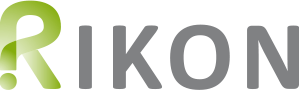 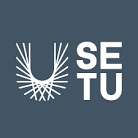 1H5WThis is a questioning technique that focuses on answering the questions ‘what?’, ‘who?’.‘where?’, ‘when?’, ‘why?’, and ‘how?’. By directing attention to these queries, the methodenables the identification of issues or problems and supports the discovery of solutions. Thecentrality of questions provides a comprehensive approach for understanding areas ofdifficulty and it is frequently used in circumstances where elaboration of the domain isrequired.Using 1H5WThis technique can be performed in a variety of ways, using office software or with a penand paper. The questions that constitute this approach are asked regarding the focus areaand the insights provided from their resolution provide the basis for solutions.